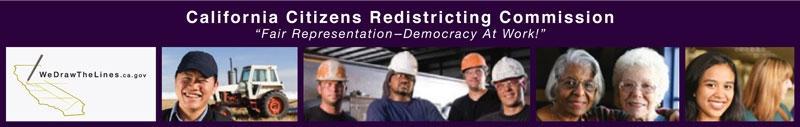 MEETING NOTICE AND AGENDACitizens Redistricting CommissionCommission Business Meeting – Friday, June 5, 2020(10:00 A.M. – 2:00 P.M. or conclusion of business)The meeting will be via conference call. Interested parties should call (617) 944-8980 to listen to the call. If you are having difficulty connecting, please email Patrick McGuire, patrick.mcguire@crc.ca.gov or Cynthia Dines, cynthia.dines@crc.ca,gov to receive an alternative call in phone number.Under Government Code section 11123(a), all meetings of a state body are open and public, and all persons are permitted to attend any meeting of a state body, except as otherwise provided in that article.Pursuant to Executive Order N-29-20, certain provisions of the Bagley-Keene Open Meeting Act are suspended due to a State of Emergency in response to the COVID-19 pandemic. Consistent with the Executive Order, this Commission meeting will be conducted by teleconference only. None of the locations from which Commissioners will participate will be open to the public. Members of the public who wish to listen to the meeting may do so by dialing in to 617-944-8980. 10:00 A.M. – 2:00 P.M. (or conclusion of business).NOTICE:  The Commission may not meet on every noticed day. Please consult the website for up-to-date information on the days the Commission will convene. The order of business reflected on meeting Notice and Agenda is subject to change by the Commission at the meeting. The Commission may consider parts of an agenda item without closing the item, and the Agenda items may continue from day to day.  In addition to the Committee agenda items listed below, Advisory Committee agenda include all items on the agenda of the Commission as a whole. The specific time and place of the meetings of any Advisory Committees will be announced during the Commission's meeting and when possible will be posted on the Commission website. Advisory Committee meeting times on this Notice and Agenda are approximate. The location of these meetings will be near in time and location to the Commission meeting. At its sole discretion, the Commission or an Advisory Committee may periodically recess for breaks.  Electronic versions of the documents that have been made available to the Commission are available at www.wedrawthelines.ca.gov, under the Meetings heading, and Agenda and Handouts subheading. Full Commission Meeting AgendaIntroduction Roll CallNotice:  A recording of the September 20, 2019 Commission meeting has been posted on the website.New Business TopicsCensus 2020 and Next CRC’s Schedule and DeadlinesUpdates on Potential Delays in Delivery of 2020 Census Data and Discussion of Efforts to Revise CRC’s 2021 Deadlines California State Auditor and CRC Selection ProcessUpdate on CRC Selection ProcessCRC Ramp-Down ProcessTransition Close-down Updates Form 700 Post-July 2020 Participation by Former CommissionersPost-Term Commissioner ActivitiesDiscussion of Legal Limitations on Commissioners’ Future Activities and Employment Postponement of Commissioner Recognitions and Social EventPublic CommentFinance and Administration Discussion Topics Staff ReportFinance - Cynthia DinesBusiness - Patrick McGuireTECs and CRC Payment obligations.Closed Session (if needed): Personnel Actions & Pending Litigation - Government Code §§ 11126(e)(1), 11126(a)(1)).Report on Closed Session ItemsPersonnel Public CommentInnovations in American Government Award Committee2019/2020 Activities Report - Commissioners - Cynthia Dai and Stan Forbes (Ash Grant Advisory Committee Co-Chairs)Public CommentLegal Advisory Discussion Topics Legal Updates/LitigationPublic CommentTechnical Discussion Topics Pending Data IssuesStatewide Database and Prisoner Data AdjustmentPublic CommentPublic Information Discussion Topics Past and Upcoming Communications/Outreach ActivitiesArticles written/responded toSpeaking engagementsMedia Activities for Conclusion of CRC’s Term and Lottery Selection of New CommissionersPublic CommentCLOSING COMMENTSPUBLIC COMMENTSIn addition to public comment regarding each agenda item, the Commission affords an opportunity to members of the public to address the Commission on items of interest that are within the Commission's jurisdiction but are not on the noticed agenda. These items should be addressed under NEW BUSINESS.  The Commission is not permitted to take action on items that are not on the noticed agenda, but may refer items to staff for future consideration.  The Commission reserves the right to limit the time for speakers.ADJOURNMENTPlease contact Patrick McGuire at 1-916-709-6303, or votersfirstact@crc.ca.gov to submit written material regarding an agenda item or to request special accommodations for persons with disabilities, or non-English language translations.  Any person with a disability who wishes to receive this Notice and Agenda in an alternative format, or who wishes to request auxiliary aids or services to participate in the meeting of the Commission, in accordance with State or Federal law, should contact Patrick McGuire at 1-916-709-6303 not later than five (5) business days before the noticed meeting day.